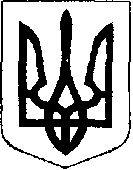                                               У К Р А Ї Н А                              Жовківська міська рада          Львівського району Львівської області	    2-а сесія VIІІ-го демократичного скликання 				         РІШЕННЯВід  07.12.2020р.    № 24 Про  внесення  змін та доповнень до  рішення  Жовківської міської  ради № 3 від  20.12.2019року  «Про затвердження кошторису видатків на утримання апарату управління Жовківської міської ради на 2020рік»               З метою  забезпечення  функціонування  апарату  Жовківської  міської  ради, керуючись  статтями  26,59,64  Закону  України  «Про місцеве самоврядування  в Україні», постановою  Кабінету  Міністрів  України  від  09.03.2006року №268 «Про впорядкування  структури  та умов  оплати праці  працівників  апарату  органів  виконавчої  влади, органів прокуратури, судів  та інших органів» зі змінами  і доповненнями,  Жовківська  міська рада                                                                                    В И Р І Ш И Л А:           1.Внести зміни до  штатного розпису апарату у  Жовківської  міської ради  на 2020 рік, затвердивши додаток №2 до рішення  Жовківської міської ради № 3 від  20.12.2019 року «Про затвердження кошторису видатків на утримання апарату управління Жовківської міської ради на 2020 рік» у новій редакції, що додається .          2. Контроль  за виконанням  рішення покласти на постійну депутатську комісію з питань планування соціально-економічного розвитку, бюджету, фінансів, інвестицій, торгівлі, послуг та розвитку підприємництва (Кожушко М.П.).        Міський голова						Олег ВОЛЬСЬКИЙ                                                                                             Додаток №2  до  рішення                                                                                                                           Жовківської  міської  ради №24                                                                                                                            від   07.12. 2020року		                         Затверджую	Штат у кількості 20 штатних одиниць	  з місячним фондом заробітної плати за                                  посадовими окладами	 гривень					  Міський голова	________________    Олег Вольський			                                              2020р.                                                              ШТАТНИЙ  РОЗПИС  на  2020рікЖовківська міська рада                           Секретар   ради                                                 Марта Грень№з/п.Назва структурногопідрозділу та посадКількістьштатних посад   1                 2                 31.Міський голова12.Перший заступник міського голови13.Заступник міського голови14.Секретар ради15.Керуюча справами виконкому16.Начальник відділу фінансів та бюджету17.Головний бухгалтер18.Головний  спеціаліст  відділу фінансів  та бюджету19.Спеціаліст 1 категорії інженер-землевпорядник110.Спеціаліст 1 категорії   юрист111.Спеціаліст 1 категорії  енергоменеджер112.Державні реєстратори  речових  прав  на  нерухоме  майно213.Cпеціаліст  І  категорії  у  справах  дітей114.Головний спеціаліст з кадрової роботи115.Секретар  керівника116.Касир117.Водій218.Прибиральниця1Всього 20